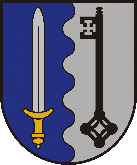 LATVIJAS REPUBLIKA LUDZAS NOVADA PAŠVALDĪBAReģistrācijas Nr.90000017453, Raiņa iela 16, Ludza, Ludzas novads, LV–5701Tālrunis (+371) 65707400, fakss (+371) 65707402, e-pasts: dome@ludza.lvLudzaPROGRAMMAS“ATBALSTS BĒRNU UN JAUNIEŠU NOMETŅU ORGANIZĒŠANAI” LUDZAS NOVADĀNOLIKUMS                                                                                    APSTIPRINU                                                                                                                Ludzas novada pašvaldības izpilddirektors____________________________S.Jakovļevs   2021.gada 06.jūlijā                           ORGANIZĒTĀJS: Ludzas novada pašvaldība, Ludzas novada Bērnu un jauniešu centrs                    MĒRĶIS. Atbalsta nodrošināšana bērniem un jauniešiem prasmju un kompetenču apguvē, viņu labizjūtas un socializēšanās sekmēšanā, spēju un talantu izkopšanā, akadēmisko zināšanu nepilnību novēršanā, kas radušies attālināta mācību procesa rezultātā.MĒRĶGRUPA: Bērni un jaunieši vecumā no 7-18 gadiem, kuru dzīves vieta deklarēta Ludzas novadā vai kuri ir Ludzas novada izglītības iestāžu izglītojamie.ORGANIZĒŠANAS NOTEIKUMIMaksimālais finansiālais atbalsts nometnes organizēšanai programmas ietvaros ir 19 eiro dienā par viena bērna dalību nometnē (viena bērna dalība nometnē nepārsniedz 95 eiro);Programmas īstenošanas laiks ir 2021. gada jūlijs un augusts;Pieteicējam jāiesniedz nometnes aktivitāšu programma ne mazāk kā 5 (piecām) dienām;Pieteikumam	jāatbilst	programmas	“Atbalsts	bērnu	un	jauniešu	nometņu organizēšana” vadlīnijām (1. pielikums);Pieteicējs ir fiziska vai juridiska persona, kura atbilst MK 01.09.2009. noteikumu Nr. 981 „Bērnu nometņu organizēšanas un darbības kārtība” prasībām;Nometnes vadītājs vienlaikus nevar būt vadītājs vairākās nometnēs;Dalībnieku skaits vienā nometnes grupā ir 20, maksimālais – 30      dalībnieki;Pieteicējs nodrošina nometnes dalībniekiem vismaz vienu reizi dienā ēdināšanu;Ne vēlāk kā nedēļu pirms nometnes darbības sākuma pretendents iesniedz  Ludzas novada Bērnu un jauniešu centrā (Tirgus iela 22, Ludza)  nometnes dalībnieku sarakstu (vārds, uzvārds, deklarētās dzīves vietas adrese);Nepietiekama	nometnes	dalībnieku	skaita	gadījumā	finansējums	projekta realizēšanai netiek piešķirts.Ne vēlāk kā 15 darba dienu laikā pēc nometnes īstenošanas pretendents iesniedz  Ludzas novada Bērnu un jauniešu centrā līgumu kopijas, darba laika uzskaites tabeles, atskaiti par finansējuma izlietojumu (Pielikums Nr.4), kā arī dalībnieku sarakstu (vārds, uzvārds, paraksts).PROJEKTA FINANSĒJUMSMaksimālais finansiālais atbalsts nometnes organizēšanai programmas ietvaros ir 19 eiro dienā par viena bērna dalību nometnē (viena bērna dalība nometnē nepārsniedz  95 eiro);Ne vairāk kā 60% no piešķirtā finansējuma var tikt izmantoti nometnes vadītāja, pedagogu, mediķa un citu speciālistu (saskaņā ar nometnes programmu) atalgojumam.IESNIEDZAMIE DOKUMENTIPieteikums atbilstoši apstiprinātai pieteikuma veidlapai (Pielikums Nr.2);Nometņu vadītāja apliecības kopija;Saskaņojums par nometnes norises vietu no attiecīgās iestādes vadītāja.PIETEKUMA IESNIEGŠANA7Pieteikumi jāiesniedz līdz 2021. gada 12.jūlijam plkst. 17.00:papīra formātā, pašrocīgi parakstīti, jāiesniedz Ludzas novada Bērnu un jauniešu centrā (Tirgus iela 22, Ludza)  vaielektroniskā formātā, parakstīti ar drošu elektronisko parakstu, jāiesūta elektroniski e-pastā: bjc@ludza.lv,                     Papildus	informācija	par	projektu	iesniegšanu:	tālr.	29372738,	e-pasts:natalija.losane@ludza.lvPIETEIKUMU IZSKATĪŠANA UN APSTIPRINĀŠANAPieteikumus izskata un apstiprina komisija: Komisijas priekšsēdētāja, Ludzas novada Bērnu un jauniešu centra direktore Eleonora Obrumāne Komisijas locekļi: Bērnu un jauniešu centra  metodiķe  Natālija LosāneIzglītības, kultūras un sporta pārvaldes vadītājas vietniece Inese RomanovaTrīs darba dienu laikā pēc pieteikumu iesniegšanas termiņa komisijas lēmums tiks nosūtīts uz pieteikumā norādīto e-pasta adresi.1.pielikumsprogrammas "Atbalsts bērnu un jauniešu nometņu organizēšanai"Ludzas novadā nolikumamVadlīnijas programmas“Atbalsts bērnu un jauniešu nometņu organizēšanai” īstenošanai un finansējuma piešķiršanaiVispārīgie jautājumiPamatojoties uz Izglītības un zinātnes ministrijas sagatavoto informatīvo ziņojumu “Par psihoemocionālā atbalsta pasākumiem Covid-19 pandēmijas radīto seku mazināšanai” un Ministru kabineta 2021. gada 27. maija rīkojumu Nr. 348 (prot. Nr. 44 46. §) “Par finanšu līdzekļu piešķiršanu no valsts budžeta programmas “Līdzekļi neparedzētiem gadījumiem””, Izglītības un zinātnes ministrijai ir piešķirti 2 202 505 euro, lai nodrošinātu atbalstu bērnu un jauniešu vasaras nometņu organizēšanai Covid-19 pandēmijas laikā.Atbalsta programmu bērnu un jauniešu nometņu organizēšanai (turpmāk- programma) īsteno Valsts izglītības satura centrs un pašvaldības skolēnu 2021.gada vasaras brīvlaikā.Nometnes tiek organizētas ar mērķi nodrošināt bērnu un jauniešu nometņu norisi, lai veicinātu to pieejamību, tādējādi sniedzot atbalstu bērniem un jauniešiem prasmju un kompetenču apguvē, viņu labizjūtas un socializēšanās sekmēšanā, spēju un talantu izkopšanā, akadēmisko zināšanu nepilnību novēršanā, kas radušies attālināta mācību procesa rezultātā, kā arī viņu likumiskajiem pārstāvjiem Covid-19 pandēmijas radītās krīzes seku mazināšanā.Atbalsta apjoms nometņu organizēšanai pašvaldībā tiek piešķirts atbilstoši bērnu un jauniešu skaitam pašvaldībā, plānojot 10% no pašvaldībā deklarēto bērnu skaita vecumā no 7 līdz 18 gadiem iesaisti.Nometnēs var tikt iesaistīti jaunieši līdz 25 gadu vecumam, ja viņi tiek iesaistīti kā brīvprātīgā darba veicēji – atbalsta personāls nometnes organizēšanā.	Šīs vadlīnijas nosaka nometnes dalībnieku mērķgrupas, nosacījumus nometnes īstenošanai, finansējuma piešķiršanas kārtību.I Dalībnieku mērķgrupasMērķgrupa – bērni un jaunieši no 7 līdz 18 gadiem (ieskaitot), kuri primāri atbilst šādiem kritērijiem:sociālā riska grupas bērni un jaunieši (maznodrošinātie, no daudzbērnu ģimenēm, ar mācīšanās, uzvedības, psihoemocionālajiem traucējumiem, ārpusģimenes aprūpē esošie bērni u.c.),bērni un jaunieši ar speciālām vajadzībām (var nepiemērot noteikto maksimālo vecuma ierobežojumu),bērni un jaunieši, kuri ir tikuši ierobežoti savu spēju un talantu izkopšanā, individuālo kompetenču pilnveidē un kolektīvajā darbībā valstī noteikto epidemioloģisko ierobežojumu dēļ,II Nosacījumi nometnes īstenošanaiNometnei jābūt reģistrētai un saskaņotai bērnu nometņu datu bāzē www.nometnes.gov.lv .Organizējot nometni, jāievēro Ministru kabineta 2020.gada 9.jūnija noteikumos Nr.360 “Epidemioloģiskās drošības pasākumi Covid-19 infekcijas izplatības ierobežošanai” noteiktās prasības attiecībā uz nometņu organizēšanu un Vadlīnijas piesardzības	pasākumiem	bērnu	nometņu	organizētājiem (https://nometnes.gov.lv/lapa ).Var tikt organizētas gan dienas, gan diennakts nometnes iekštelpās un ārtelpās.Nometnes saturs tematiski un mērķtiecīgi jāveido tā, lai sniegtu atbalstu bērniem un jauniešiem šādos virzienos:mācību saturā balstītu tēmu apguve, piemēram, dabaszinību, vēstures, valodu nometnes u.tml.;11.2 bērnu un jauniešu spēju un talantu izkopšana interešu izglītības un profesionālās ievirzes izglītības jomās (mākslā, mūzikā, dejā, sportā, tehniskajā jaunradē u.c.), kā arī līdzdalība Dziesmu un deju svētku tradīcijas saglabāšanas procesā;caurviju prasmju un “soft skills” jeb komunikācijas, saskarsmes, komandas darba, līderu prasmju, problēmu risināšanas un sociāli emocionālo prasmju pilnveide;bērnu un jauniešu fizisko aktivitāšu un veselīga dzīves veida paradumu veidošana.Tiek atbalstītas nometnes, kuru plānotais ilgums ir vismaz 5 dienas un finansējums viena dalībnieka dalībai nometnē nepārsniedz 95 euro, kā arī dienas nometnes programmas ilgums ir vismaz 6 stundas dienā un kurās piedalās nemainīga dalībnieku grupa.Attiecināmās izmaksas nometnes norisē:telpu un aprīkojuma, piem., telts, noma;transporta pakalpojumi (sabiedriskā transporta biļetes nometnes dalībniekiem un/vai autobusu noma nometnes dalībnieku pārvadāšanai);dalībnieku ēdināšana, izmitināšana;aktivitātēm un nodarbībām nepieciešamie materiāli un kancelejas preces, ieejas biļetes, ja nometnes dalībnieki apmeklē vietu vai pasākumu, ko iespējams īstenot, ņemot vērā konkrētā brīža epidemioloģiskos drošības nosacījumus saskaņā ar 9.punktu.nometnes programmas nodrošināšanai nepieciešamās saimniecības preces, t.sk. dezinfekcijas līdzekļi, higiēnas preces;nometnes programmas nodrošināšanai nepieciešamais mazvērtīgais inventārs;citas nometnes programmas īstenošanai nepieciešamās izmaksas (piemēram, Veselības inspekcijas saskaņojuma izmaksas);nometnes personāla (vadītāja, pedagogu, radošo darbnīcu vadītāju, tehnisko darbinieku u.c.) darba samaksa;brīvprātīgā darba veicēju izmaksas (kā nometņu dalībniekiem).Neattiecināmās izmaksas - izmaksas, kas neatbilst nometnes mērķa sasniegšanai (piemēram, prēmijas, dāvinājumi vai citi materiāli stimulējoši pasākumi nometnes personālam, pamatlīdzekļu iegāde, naudas sodu, līgumsodu, kavējuma procentu apmaksa, bankas pārskaitījumu komisijas maksa, izmaksas, kas jau tiek finansētas no pašvaldības budžeta u.tml. citi izdevumi).III Finansējuma piešķiršanas kārtībaMaksimālais atbalsta apjoms ir 19 euro dienā par viena bērna dalību piecu dienu nometnē.Viens nometņu organizētājs var īstenot vairākas nometnes.Bērnu dalība nometnē tiek nodrošināta bez likumisko pārstāvju līdzfinansējuma.piešķirtais finansējums ir pilnībā attiecināms gadījumos, kad bērns vai jaunietis nav piedalījies nometnē attaisnojošo iemeslu dēļ (ārsta zīme slimības gadījumā, bērna likumiskā pārstāvja iesniegums nometnes organizētājam par Covid-19 kontaktpersonas statusu bērnam), kā arī gadījumos, kad izmaksas nav atgūstamas;pārējos gadījumos piešķirto finansējumu nometnes organizētājs atmaksā atpakaļ pašvaldībai.Pašvaldība var pārskaitīt nometnes organizētājam avansu līdz 90% apmērā no piešķirtā finansējuma. Atlikusī finansējuma daļa tiek pārskaitīta pēc pārskata iesniegšanas pašvaldībai un saskaņošanas.Pašvaldības iestādei piešķirtais finansējums nometnes organizēšanai tiek iekļauts attiecīgās iestādes budžetā 100% apmērā.2.pielikumsprogrammas "Atbalsts bērnu un jauniešu nometņu organizēšanai"Ludzas novadā nolikumamPROJEKTA PIETEIKUMA VEIDLAPAProjekta pieteicējsPieteicēja juridiskā adreseTālrunis e-pastsNometnes vadītājs/vārds, uzvārds, kontakttālrunis,nometņu vadītāja apliecības Nr., izsniegšanas datums, derīguma termiņš/Nometnes nosaukumsNometnes norises vieta/ iestādePlānotais nometnes norises laiks no	līdz  	Īss nometnes satura raksturojumsUzlabojamās prasmes (atzīmēt vismaz vienu):Aktivitāšu programmas izvērsts plāns:Plānotais dalībnieku skaits nometnē:dalībnieki  	pedagogi  	Mērķa grupas raksturojums (sk. 1.pielikuma 7.punktu) un dalībnieku vecumsNometnes plānotais kopējais budžets (EUR)  	Nometnes paredzamie rezultāti (saskaņā ar programmas “Atbalsts bērnu un jauniešu nometņu organizēšana” vadlīnijām (1.pielikums))Datums  	Projekta pieteicējs  	/paraksts, paraksta atšifrējums, amats/3.pielikumsprogrammas "Atbalsts bērnu un jauniešu nometņu organizēšanai"Ludzas novadā nolikumamPIETEIKUMU IZVĒRTĒŠANAS KRITĒRIJIMinimālais punktu skaits programmas apstiprināšanai ir 9 punkti.4.pielikumsprogrammas "Atbalsts bērnu un jauniešu nometņu organizēšanai"Ludzas novadā nolikumamATSKAITE PAR FINASĒJUMA IZLIETOJUMU NOMETNEIPielikumā attaisnojošo izdevumu dokumentu kopijas uz	lapām.Nometnes vadītājs		/ vārds, uzvārds, paraksts/ Iestādes vadītājs	/ vārds, uzvārds, paraksts/7.1. mācību saturā balstītu tēmu apguve, piemēram, dabaszinību, vēstures, valodu nometnes u.tml;7.2. bērnu un jauniešu spēju un talantu izkopšana interešu izglītības un profesionālās ievirzes izglītības jomās (mākslā, mūzikā, dejā, sportā, tehniskajā jaunradē u.c.), kā arī līdzdalība Dziesmu un deju svētkutradīcijas saglabāšanas procesā;7.3. caurviju prasmju un “soft skills” jeb komunikācijas, saskarsmes, komandas darba, līderu prasmju, problēmu risināšanas un sociāliemocionālo prasmju pilnveide7.3. caurviju prasmju un “soft skills” jeb komunikācijas, saskarsmes, komandas darba, līderu prasmju, problēmu risināšanas un sociāliemocionālo prasmju pilnveide7.3. caurviju prasmju un “soft skills” jeb komunikācijas, saskarsmes, komandas darba, līderu prasmju, problēmu risināšanas un sociāliemocionālo prasmju pilnveide7.3. caurviju prasmju un “soft skills” jeb komunikācijas, saskarsmes, komandas darba, līderu prasmju, problēmu risināšanas un sociāliemocionālo prasmju pilnveide7.3. caurviju prasmju un “soft skills” jeb komunikācijas, saskarsmes, komandas darba, līderu prasmju, problēmu risināšanas un sociāliemocionālo prasmju pilnveide7.3. caurviju prasmju un “soft skills” jeb komunikācijas, saskarsmes, komandas darba, līderu prasmju, problēmu risināšanas un sociāliemocionālo prasmju pilnveide7.3. caurviju prasmju un “soft skills” jeb komunikācijas, saskarsmes, komandas darba, līderu prasmju, problēmu risināšanas un sociāliemocionālo prasmju pilnveide7.4. bērnu un   jauniešuparadumu veidošanafiziskoaktivitāšuunveselīgadzīvesveidaAktivitāšu tēmaStundu skaits1.2.3.4.5.6.7.8.9.10.Nepieciešamā summa no programmas finansējuma (EUR),budžeta izlietojuma tāmes projekts (pievienot pielikumā)Cits finansējums (pašvaldības budžets, sponsori, nodibinājumi u.c.)(EUR)N.p.k.Kritērija nosaukumsPunkti1.Atbilstība mērķim, noteikumiem (IV)0 – 72.Aktivitāšu	organizācijas	radošums	un oriģinalitātē0 – 23.Plānoto rezultātu atbilstība mērķim0 – 25.Nometnē iesaistīto bērnu un jauniešu skaits (min +)0 - 16.Projekta norisei plānotais laiks (min +)0 - 1Iestādes nosaukumsAtskaites periodsPiešķirtais finansējumsCits finansējumsIEŅĒMUMIIZDEVUMIAtlīdzībaKonsultantus, ekspertu, iesaistīto speciālistu izmaksasDarba samaksaDarba devēja soc. nodoklisPreces un pakalpojumiKancelejas preces, mācību materiāliInventārsPārtikas produktiCitas precesTransporta pakalpojumiĒdināšanas pakalpojumiCiti pakalpojumi